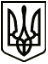 МЕНСЬКА МІСЬКА РАДАРОЗПОРЯДЖЕННЯ 17 січня 2022 року	м. Мена	№ 11Про організацію проведення обрядового заходу з нагоди свята ВодохрещаЗ метою підтримання та популяризації в громаді народних обрядових традицій, керуючись статтею 42 Закону України «Про місцеве самоврядування в Україні»,Провести 19 січня 2022 року в місті Мена обрядовий захід з нагоди свята Водохреща (місце масового відпочинку людей біля водойми).2. КП «Менакомунпослуга» для облаштування локації Водохресного купання та безпечного проведення даного заходу забезпечити:1) Роботу польової кухні для приготування узвару;2) Відповідне облаштування водойми та прилеглої території для проведення обряду освячення води та Водохресного купання;3) Встановлення столів для частування.	2.Контороль за виконанням розпорядження покласти на заступника міського голови з питань діяльності виконавчих органів ради В. І. Гнипа.Міський голова                                                                  Геннадій  ПРИМАКОВ